Lakeview Library		MAY 2016	Program CalendarLakeview Library		MAY 2016	Program CalendarLakeview Library		MAY 2016	Program CalendarLakeview Library		MAY 2016	Program CalendarLakeview Library		MAY 2016	Program CalendarLakeview Library		MAY 2016	Program CalendarLakeview Library		MAY 2016	Program CalendarSundayMondayTuesdayWednesdayThursdayFridaySaturday1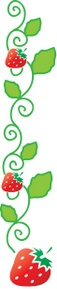 2CLOSEDREBEL WEEK – MAY 3rd-7thREBEL WEEK – MAY 3rd-7thREBEL WEEK – MAY 3rd-7thREBEL WEEK – MAY 3rd-7thREBEL WEEK – MAY 3rd-7th12CLOSED34Stay & Play11-12pmYork University Science Explorations Workshops3:30-5pm 5:30-7:30pm56Family Storytime10:15-10:45amStay & Play10:45-12pm7Vintage Gaming2-4pm8Happy Mother’s Day!9CLOSED1011Stay & Play11-12pm1213Family Storytime10:15-10:45amStay & Play10:45-12pm141516CLOSED 1718Stay & Play11-12pm 1920Family Storytime10:15-10:45amStay & Play10:45-12pm2122CLOSED23CLOSEDHappy VictoriaDay!2425Stay & Play11-12pm2627Family Storytime10:15-10:45amStay & Play10:45-12pm28293031Lakeview Library1110 Atwater AveMississauga ON, L5E 1M9905 615-4805REGULAR HOURS	Tuesday	12 - 9 pm	Friday 	10 - 6 pm
	Wednesday	12 - 9 pm	Saturday 	9 - 5 pm
	Thursday	10 - 9 pm	Sunday	1 - 5 pmLakeview Library1110 Atwater AveMississauga ON, L5E 1M9905 615-4805REGULAR HOURS	Tuesday	12 - 9 pm	Friday 	10 - 6 pm
	Wednesday	12 - 9 pm	Saturday 	9 - 5 pm
	Thursday	10 - 9 pm	Sunday	1 - 5 pmLakeview Library1110 Atwater AveMississauga ON, L5E 1M9905 615-4805REGULAR HOURS	Tuesday	12 - 9 pm	Friday 	10 - 6 pm
	Wednesday	12 - 9 pm	Saturday 	9 - 5 pm
	Thursday	10 - 9 pm	Sunday	1 - 5 pmLakeview Library1110 Atwater AveMississauga ON, L5E 1M9905 615-4805REGULAR HOURS	Tuesday	12 - 9 pm	Friday 	10 - 6 pm
	Wednesday	12 - 9 pm	Saturday 	9 - 5 pm
	Thursday	10 - 9 pm	Sunday	1 - 5 pmFamily Storytime (Friday mornings) Start your day with some toe-tapping and hand-clapping fun! Rise and shine with stories, songs and rhymes!Fridays 11:00 –11:30 am 
All ages + Free + Drop-inStay & Play (Wednesday and Friday mornings) Explore new toys, games, books, and more!Wednesdays 11am-12pmFridays 10:45am-12pm 
All ages + Free + Drop-inREBEL WEEK May 3rd-7thAll Week, May 3rd-7th:Colouring station in the Teen areaWednesday, May 4th:In partnership with York University Science Explorations Workshops:CSI - Classroom Scene Investigation 
3:30pm to 5:00pm(recommended for students in grades 6 to 8)Rockin' Rollercoasters 5:30pm to 7:30pm (recommended for students in grade 6 to 8)Spaces limited to 25 participants per session – please pick up tickets in advance.Saturday, May 7th:Vintage GamingCome in and play the classics systems like Atari & NintendoFood & refreshments will be provided.2:00 – 4:00pm	Ages 11+	Free